     Obec  Hybe , 032 31 Hybe č.2   –––––––––––––––––––––––––––––––––––––––––––––––––––––––––––––––––––––––––––Výročná správa Obce Hybeza rok 2020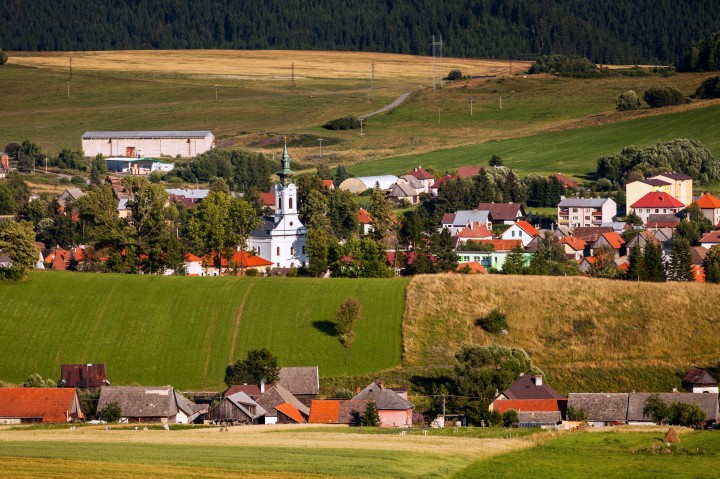 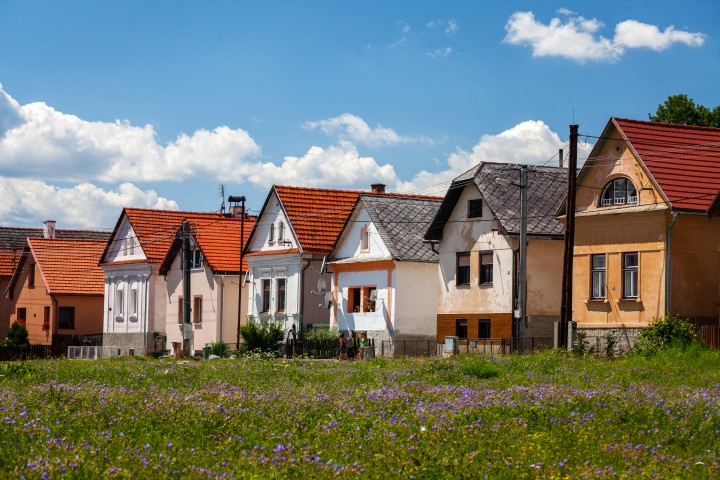 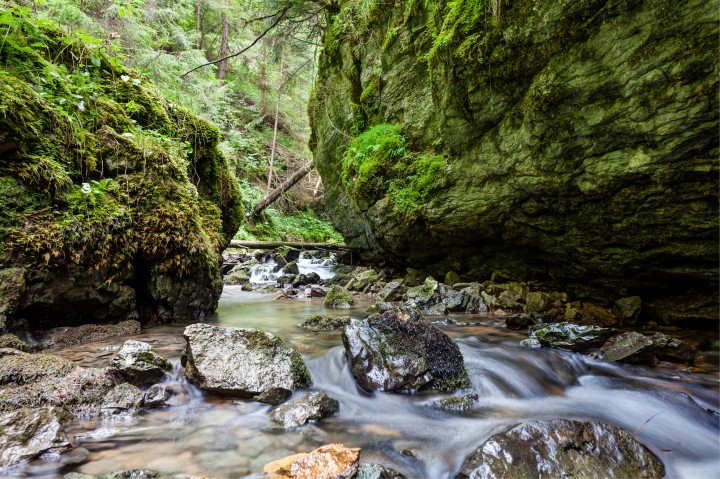 OBSAH : Základná charakteristika obce Geografické údaje Demografické údaje Symboly obce,erb História obce Zdravotníctvo Sociálne zabezpečenie Kultúra, pamiatky a významné osobnosti obce, vzdelávanie, šport1.8     Organizačná štruktúra Obce Hybe k 31.12.2020Záverečný účet a rozpočtové hospodárenie za rok 2020Rozpočet obce na rok 2020Rozbor plnenia príjmov za rok 2020Rozbor čerpania výdavkov za rok 2020Prebytok/schodok  rozpočtového hospodárenia za rok 2020Tvorba a použitie prostriedkov peňažných fondov (rezervného fondu) a sociálneho fonduBilancia aktív a pasív k 31.12.2020Prehľad o stave a vývoji dlhu k 31.12.2020Hospodárenie príspevkových organizácií Prehľad o poskytnutých dotáciách právnickým osobám a fyzickým osobám - podnikateľom podľa § 7 ods. 4 zákona č.583/2004 Z.z.Podnikateľská činnosť Finančné usporiadanie finančných vzťahov voči:zriadeným a založeným právnickým osobámštátnemu rozpočtuštátnym fondomrozpočtom iných obcírozpočtom VÚCHodnotenie plnenia programov obce – Hodnotiaca správa k plneniu programového rozpočtu Konsolidácia hospodárenia za rok 2020Udalosti osobitného významu po skončení účtovného obdobiaZákladná charakteristika Obce HybeObec je samostatný územný samosprávny a správny celok Slovenskej republiky. Obec je právnickou osobou, ktorá samostatne hospodári s vlastným majetkom a s vlastnými príjmami. Základnou úlohou obce pri výkone samosprávy je starostlivosť o všestranný rozvoj jej územia a o potreby jej obyvateľov.Obecný úrad je výkonným orgánom obecného zastupiteľstva a starostu zložený z pracovníkov obce. Zabezpečuje administratívne a organizačné veci obecného zastupiteľstva a starostu, ako aj ďalších zriadených orgánov obecného zastupiteľstva.Organizáciu obecného úradu, objem mzdových prostriedkov a rozsah technických prostriedkov potrebných na jeho činnosť určuje obecné zastupiteľstvo.Obecný úrad najmäzabezpečuje písomnú agendu všetkých orgánov obce,zabezpečuje odborné podklady a iné písomnosti na rokovanie obecného zastupiteľstva a obecnej rady,vypracúva písomné vyhotovenia všetkých rozhodnutí starostu vydaných v správnom konaní,vykonáva nariadenia, uznesenia obecného zastupiteľstva a rozhodnutia starostu.Prácu obecného úradu organizuje starosta. V obciach s väčším počtom pracovníkov môže byť zriadená funkcia prednostu obecného úradu.Predstaveným obce a najvyšším výkonným orgánom obce je starosta. Volia ho obyvatelia obce v priamych voľbách. Funkčné obdobie starostu sa končí zvolením nového starostu a zložením sľubu. Spôsob volieb upravuje osobitný predpis.Starostazvoláva a vedie zasadnutia obecného zastupiteľstva a obecnej rady a podpisuje ich uznesenia,vykonáva obecnú správu,zastupuje obec vo vzťahu k štátnym orgánom, k právnickým a fyzickým osobám,rozhoduje vo všetkých veciach správy obce, ktoré nie sú zákonom alebo organizačným poriadkom obecného zastupiteľstva vyhradené obecnému zastupiteľstvu.Starosta je štatutárnym orgánom v majetkovoprávnych vzťahoch obce a v pracovnoprávnych vzťahoch pracovníkov obce. V administratívnoprávnych vzťahoch je správnym orgánom.Obecné zastupiteľstvo je zastupiteľský zbor obce zložený z poslancov zvolených v priamych voľbách obyvateľmi obce. Volebné pravidlá upravuje osobitný predpis. Funkčné obdobie obecného zastupiteľstva sa končí zložením sľubu poslancov novozvoleného obecného zastupiteľstva na štyri roky.Obecné zastupiteľstvo rozhoduje o základných otázkach života obce, najmä je mu vyhradené:určovať zásady hospodárenia a nakladania s majetkom obce a s majetkom štátu, ktorý užíva, schvaľovať najdôležitejšie úkony týkajúce sa tohto majetku a kontrolovať hospodárenie s ním,schvaľovať rozpočet obce a jeho zmeny, kontrolovať jeho čerpanie a schvaľovať záverečný účet obce, schvaľovať emisiu komunálnych dlhopisov, schvaľovať zmluvu uzavretú podľa § 20 ods. 1, rozhodovať o prijatí úveru alebo pôžičky, o prevzatí záruky za poskytovanie návratnej finančnej výpomoci zo štátneho rozpočtu,schvaľovať územný plán obce alebo jej časti a koncepcie rozvoja jednotlivých oblastí života obce,rozhodovať o zavedení a zrušení miestnej dane alebo miestneho poplatku podľa osobitných predpisov,určovať náležitosti miestnej dane alebo miestneho poplatku a verejnej dávky a rozhodovať o prijatí úveru alebo pôžičky,vyhlasovať hlasovanie obyvateľov obce o najdôležitejších otázkach života a rozvoja obce a zvolávať verejné zhromaždenia občanov,uznášať sa na nariadeniach,schvaľovať dohody o medzinárodnej spolupráci a členstvo obce v medzinárodnom združení,určovať organizáciu obecného úradu a určovať plat starostu a hlavného kontrolóra,zriadiť funkciu hlavného kontrolóra a určovať mu rozsah pracovného úväzku a ďalšieGeografické údajeGeografická poloha obce :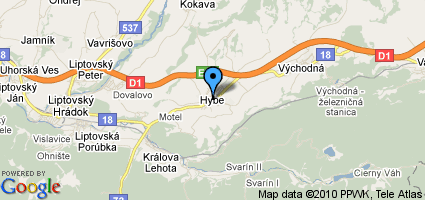 Obec Hybe leží v severnej časti Slovenska. Nachádza sa v Liptovskej kotline na úpätí Vysokých a Nízkych Tatier, v údolí Hybice a Bieleho Váhu.. Nadmorská výška v strede obce je 690 m n. m. a v chotári 658–1009 m n. m. Prevažne odlesnený chotár je zväčša v povodí Bieleho váhu a Hybice. Široké chrbty majú pokrovy riečnych štrkov Pri obci sú odkryvy numulitových pieskovcov a zlepencov. V severnej časti chotára je nesúvislý, v južnej súvislejší smrekový les. Južne od obce je projektovaná štátna prírodná rezervácia Rígeľ s chránenými lesnými porastmi a teplomilnou vegetáciou.Svojim pomerne rozsiahlym katastrálnym územím(5286,5694ha) v severojužnom smere sa najsevernejšou časťou dotýka hraníc s okresom Poprad. V Hybiach žije k 31.12.2020 1493 obyvateľov. Obec Hybe má charakter poľnohospodárskej obce s drobnými prevádzkami miestneho významu. Roľnícke družstvo patrí medzi prosperujúce poľnohospodárske subjekty v Liptove. Urbárske pozemkové spoločenstvo Hybe je ekonomicky najsilnejším subjektom v obci. Okrem toho v Hybiach pôsobí niekoľko malých podnikateľov v rôznych odvetviach ( stavebníctvo, služby, umelecké kováčstvo, čistenie peria, pohostinstvo a iné). Susedné mestá a obce : Východná, Kráľova Lehota, Liptovský Hrádok, Liptovský Mikuláš, Liptovská Kokava.Demografické údajepodľa posledného sčítania obyvateľstva v r. 2011Počet obyvateľov : 1522Národnostná štruktúra : slovenská 1482maďarská 2česká 13Poľský 4ostatné, nezistené 21Štruktúra obyvateľstva podľa náboženského významu : Rímskokatolícka cirkev 353Evanjelická cirkev augs. vyznania 923 Gréckokatolícka cirkev 7Náboženská spol. Jehovovi svedkovia 2Evanjelická cirkev metodistická 2Cirkev československá hustitská 2Kresťanské zbory 4Bez vyznania,iné,nezistené:229Vývoj počtu obyvateľov v obci:Rok 2020:Počet obyvateľov k 1.1.2020: 1476Zomrelí 19Narodení 17Odhlásení 8Prihlásení 27Počet obyvateľov k 31.12.2020: 1493Symboly obce, erb:Erb: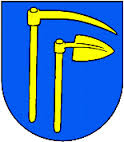 Vlajka: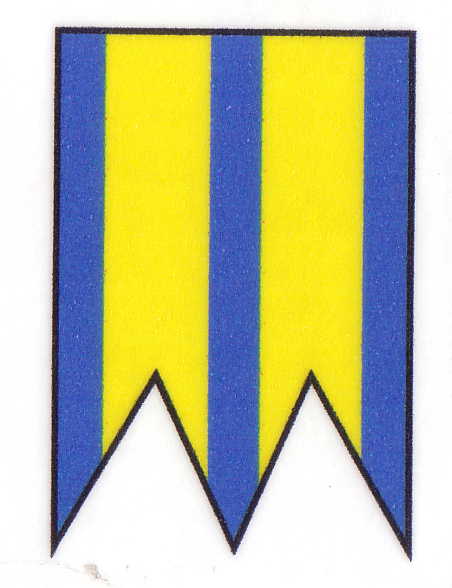 História obceKráľovské mestečko Hybe vzniklo v 13.storočí vďaka svojej významnej polohe v údolí potoka Hybice, na križovatke obchodných ciest z Liptova do Spiša . Prvé písomné zmienky o Hybiach sú z roku 1239, keď kráľ Belo IV. pripojil osadu Hybu ku kráľovskému majetku v Liptove.V auguste roku 1265 udelil Belo IV. osade Hyba štatút výsadného kráľovského mesta . Od tohoto roku sa Hybe vyvíjali ako mestečko v právnom aj ekonomickom zmysle.Vďaka výsadám, ktoré boli banskému a kráľovskému mestečku Hybe udelené - výsada voliť si richtára a farára, oslobodenie od platenia poplatkov na miestnom trhu, získanie práva meča a trhov, hranice vlastného chotára, možnosť polovať a loviť ryby v chotári Hýb, používanie vlastnej mestskej pečate s mestkým znakom - sa v porovnaní s ostatnými osadami v hornom Liptove vytvorili lepšie podmienky pre rozvoj hospodárstva a obchodu.Hybenia sa okrem tradičného roľníctva venovali aj remeslám a najmä obchodu. Od konca 13.storočia sa tu konal trh. V hospodárskom živote mestečka zohralo istý čas svoju významnú úlohu aj baníctvo, no nenadobudlo taký rozsah ako v stredoslovenských banských mestách. V ďalších storočiach zostali Hybe na úrovni mestečka, ktoré bolo súčasťou panstva Hrádok, a to aj napriek veľkému úsiliu hybských mešťanov brániť svoju nezávislosť.Nový rozvoj mestečka Hybe nastal až v druhej polovici 16.storočia , keď sa Hybe stali centrom reformácie a v druhej polovici 17.storočia prostredníctvom artikulárneho kostola a školy centrom duchovného, kultúrneho a hospodárskeho života v hornom Liptove.V období rokov 1750-1800 môžeme hovoriť ako o období vrcholnej literárnej tvorby hybských artikulárnych a tolerančných kazateľov ( Ján Čerňanský, Eliáš Marček, Augustín Doležal, Matej Šulek).Na rozhraní 18. a 19. storočia boli Hybe vidieckym mestečkom remeselnícko-roľníckeho charakteru. V rokoch 1848/1849 sa prejavili Hybenia ako národne uvedomelí a revolučne aktívni. Na čele verejného života v mestečku stála pokroková hybská inteligencia ( hybský lekár Jonáš Bohumil Guoth, básnik Jakub Grajchman, vicerichtár Ján Jaroš, evanjelický učiteľ Jozef Jurányi a Daniel Šefranka, učiteľ a ovocinár Ľudovít Orphanides, notár Ľudovít Klein,evanjelický farár Ján Juraj Kraus, richtár Ján Zudla).Mestečko Hybe bolo v matičných rokoch zakladateľom Matice slovenskej, malo štyri knižnice, čitateľský spolok a rozvíjala sa aj ochotnícka činnosť , ktorá zaznamenala v Hybiach dlhoročné tradície.Na začiatku 20.storočia vyšli z Hýb dvaja poslanci uhorského snemu, z toho jeden bol ministrom spravodlivosti (Ján Ružiak a Bartolomej Lányi). Bohatú históriu zaznamenali Hybe počas celého 20.storočia.1.5 Zdravotníctvo Najbližšie zdravotné stredisko sa nachádza v Obci Východná a v meste Liptovský Hrádok, nemocnica v meste Liptovský Mikuláš. V obci bol zabezpečený predpis liekov a ich dovoz u pacientov MUDr. Fraňovej, v roku 2020 bola táto služba ukončená. Týmto chcela obec vyjsť v ústrety najmä starším a nemobilným pacientom, aby nemuseli osobne za účelom predpisu liekov navštevovať Liptovský Hrádok.Sociálne zabezpečenieNajbližší domov sociálnych služieb sa nachádza v Liptovskom Hrádku.1.7 Kultúra, pamiatky a významné osobnosti obce, vzdelávanie, športSpoločensky významnú infraštruktúru v obci predstavuje materská škola, základná škola, kultúrny dom, kostol Evanjelickej cirkvi a.v., kostol Rímsko-katolíckej cirkvi, Dom Dobroslava Chrobáka, knižnica. Oba kostoly, Pamätný dom Dobroslava Chrobáka, Pamätný dom básnika Jakuba Grajchmana, hrob Jakuba Grajchmana s náhrobníkom, pamätný dom Alojza Štróbla sa nachádzajú v Ústrednom zozname pamiatkového fondu SR, na zozname kultúrnych pamiatok. Celé jadro obce je vyhlásené za zónu kultúrneho bohatstva. V  Hybiach sú veľmi dobré podmienky pre zimné športy, cykloturistiku, pešiu turistiku ( Hybská tiesňava, minerálne pramene), hubárstvo. Nachádza sa tu lyžiarsky vlek a certifikované bežecké trate.V obci pracuje Dobrovoľný hasičský zbor. Pri evanjelickej cirkvi pracuje evanjelický cirkevný spevokol, detský spevokol, aktívne sa stretávajú mladí ľudia a zúčastňujú sa rôznych táborov, stretávajú sa mladé rodiny s deťmi. Miestnu základnú školu s materskou školou navštevujú deti z okolitých obcí (Vyšná Boca, Nižná Boca, Kráľova Lehota, Malužiná). Škola má dobre vybavenú počítačovú triedu v rámci Infoveku a využíva Internet, na škole pracujú rôzne krúžky. V šk.roku 2019/2020 mala škola dve triedy predprimárneho vzdelávania, 9 tried primárneho vzdelávania a dve špeciálne triedy. Za podpory originálnych kompetencií obce v škole funguje školská jedáleň, školská družina a materská škola. 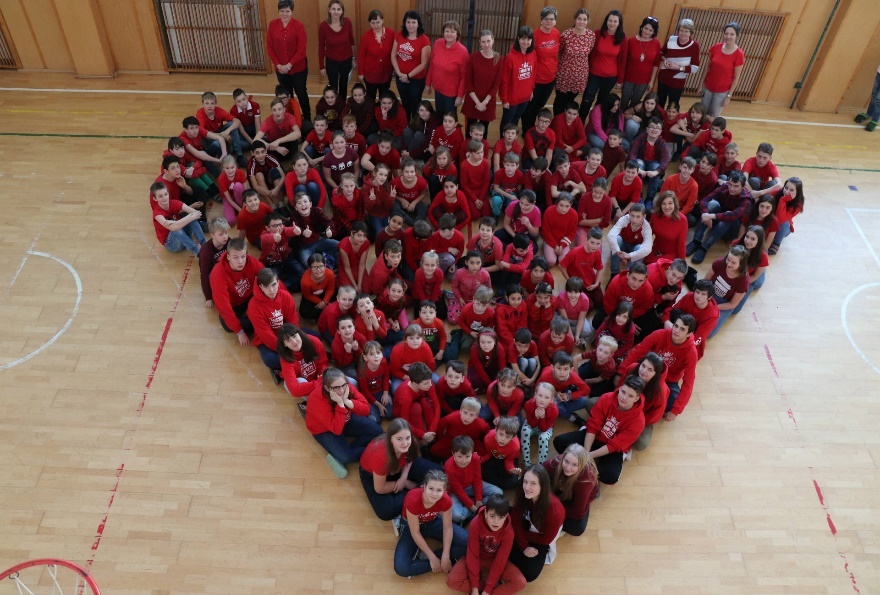 Dnešní Hybenia sú hrdí na svoju kultúrnu minulosť, na významné osobnosti, ktoré vyšli z Hýb a uplatnili sa v rôznych oblastiach spoločenského i kultúrneho života. Dovolíme si spomenúť niektorých z nich – spisovateľ Dobroslav Chrobák, spisovateľ, Peter Jaroš, historik a spisovateľ Rudo Brtáň, básnik Július Lenko, herci Ivan Rajniak , Ondrej Jariabek, Teodor Piovarči, Slavo Záhradník, režisér Ondrej Rajniak, režisérka ochotníckeho divadla Ružena Jariabeková, divadelný teoretik Rudolf Mrlian,akademický maliar Pavol Michalides, architekti Ján Svetlík, Jozef Chrobák, Vladimír Chrobák, Ján Mlynár, lekári Rudolf Rajniak, Július Breza, Ján Breza, publicisti Ondrej a Jozef Marušiak, dramaturg a prekladateľ Slavo Marušiak a mnohí ďalší.Pôsobisko:
Daniel Bachát-Dumný (1840-1906) – spisovateľ 
Ján Čerňanský (1709-1766) – osvietený spisovateľ – pôsobil tu v rokoch 1752-1758 
Augustín Doležal (1737-1802) – básnik, filológ – pôsobil tu v rokoch 1767-1783 
Jonáš Bohumil Guoth (1811-1888) – osvietený pracovník, lekár - pôsobil tu v rokoch 1836-1888 
Štefan Nikolaj Hýroš (1813-1888) – historik 
Štefan Pilárik (1615-1693) – spisovateľ 
Ján Šimkovic (1854-1931) – prekladateľ - pôsobil tu v rokoch 1888-1923 
Matej Šulek (1748-1815) – náboženský spisovateľ – pôsobil tu v rokoch 1776-1778 
Valentín Balassa (1554-1594) – renesančný básnik –tu je pochovanýV obci je vytvorené silné športové zázemie. Obec zo svojich zdrojov podporuje aj fungovanie športu v obci. Občianske združenie TJ Tatran Hybe zastrešuje lyžiarsky a futbalový oddiel. Členovia lyžiarskeho oddielu zaznamenali v roku 2020 úspechy na viacerých lokálnych aj celoslovenských súťažiach. Viac informácií nájdete na: https://www.hybe.skFutbalový oddiel v roku 2020 zastrešoval zastúpenie našich športovcov v spolupráci s Kráľovou Lehotou skupinách: najmenší žiaci U9 a U11 pod vedením trénerov Ivana Čimboru, Róberta Kráľa a Vlastimila Kráľa, starší žiaci U15  pod vedením trénera Miroslava Medveckého a dospelých viedol Csaba Karika.Obec Hybe v spolupráci s TJ Tatran Hybe pripravuje aj spoločné športové podujatia, ako je turnaj dedinských štvrtí, ktorého súčasťou tento rok bolo otvorenie novej tribúny v areáli TJ,  v spolupráci s OZ V Pohybe pochod na bežkách prípadne pešo pod názvom  „Polárna expedícia – Hybaj s nami na Bliesy“ a mini Pachova cyklovačka.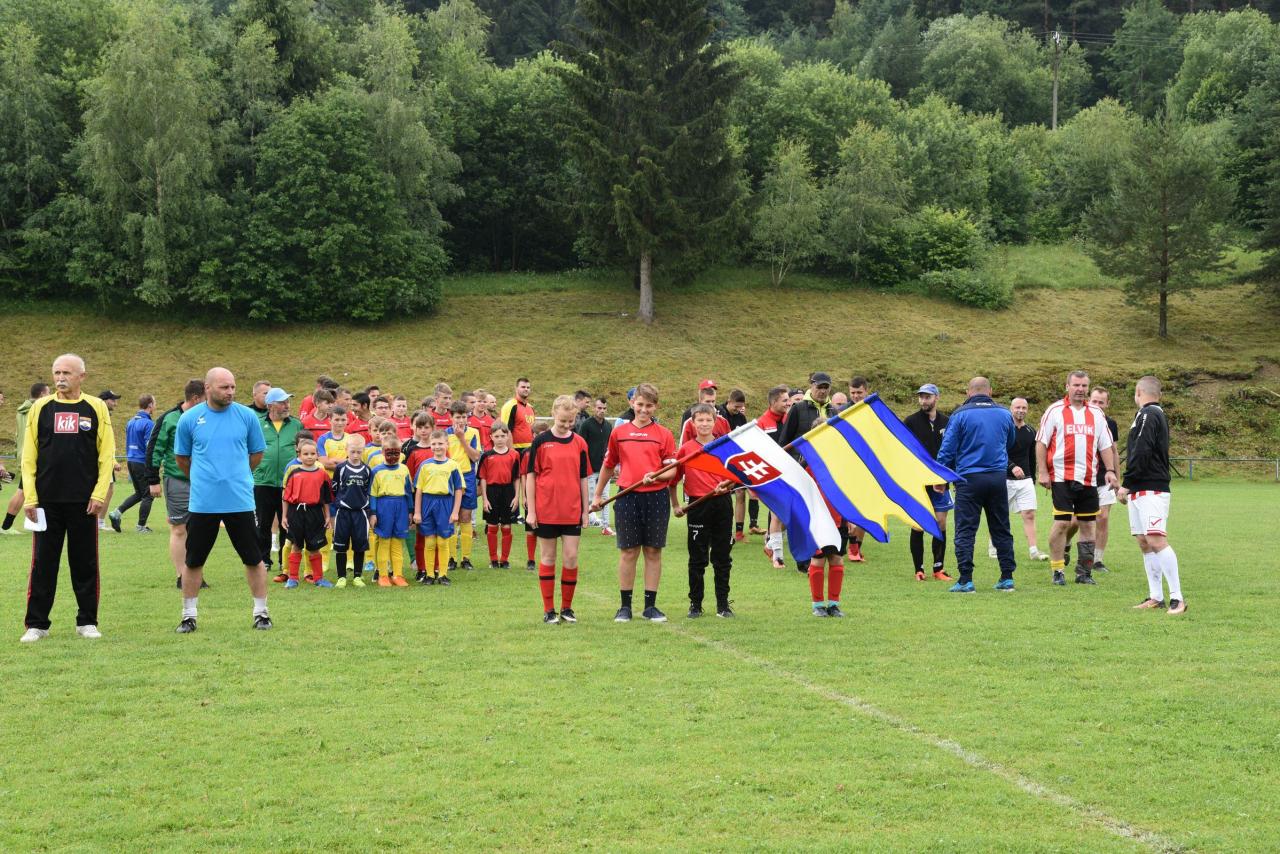 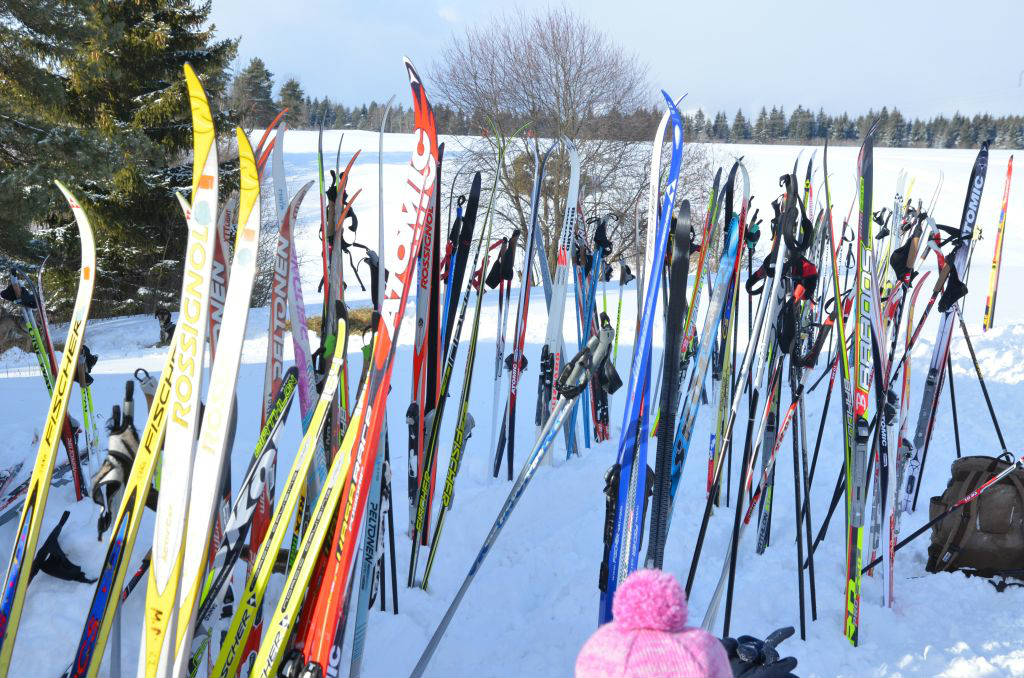 1.8 Organizačná štruktúra Obce Hybe k 31.12.2020Starosta:			Ing.Karol Pavlíček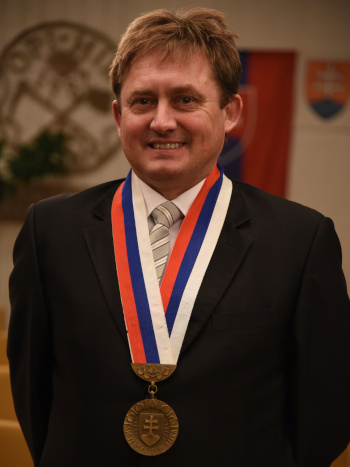 Zástupca starostu:		Ľuboš ŠuchtárPoslanci:			JUDr.Anna Járošová				Mgr.Zdenko Michalides				Mgr.Jozef Koscelník				Ing.arch.Tatiana Petrulová				Ing.Peter Lehotský				Roman Šveda				PaedDr. Stanislav Žiška				Ing.Pavel Navrátil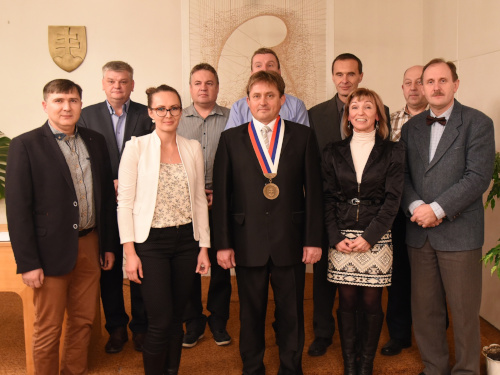 Hlavný kontrolór obce: 	Ing.Milan JuríkZamestnanci obce:Matrika,register obyvateľstva, asistent starostu:	Viera RajniakováPoplatky,dane,mzdy:				Miriam PiovárováInformačné centrum,projekty,pokladňa:		Mgr.Dana KrajčovičováEkonóm:					Ing.Ivana ŠuňavcováKurič, údržbár:					Peter ŠpankoKoordinátor VPP,upratovanie:			Jana Teplická2.  Záverečný účet obce a rozpočtové hospodárenie za rok 20202.1 Rozpočet obce na rok 2020Základným   nástrojom  finančného  hospodárenia  obce  bol   rozpočet   obce   na  rok   2020.Obec zostavila rozpočet podľa ustanovenia § 10 odsek 7) zákona č.583/2004 Z.z. o rozpočtových pravidlách územnej samosprávy a o zmene a doplnení niektorých zákonov v znení neskorších predpisov. Rozpočet obce na rok 2020 bol zostavený ako mierne prebytkový. Bežný rozpočet bol zostavený ako prebytkový a kapitálový rozpočet ako schodkový.Hospodárenie obce sa riadilo podľa schváleného rozpočtu na rok 2020. Rozpočet obce bol schválený obecným zastupiteľstvom dňa 2.12.2019 Uznesením Obecného zastupiteľstva v Hybiach č. 47/2019 .Rozpočet bol zmenený v priebehu roka niekoľkokrát operatívne, podľa vzniknutých potrieb. Zmeny boli realizované nasledovne: k 1.6.2020, 6.7.2020, 7.9.2020, 30.9.2020, 7.12.2020. Rozpočet obce k 31.12.20202.2 Rozbor plnenia príjmov za rok 2020Z rozpočtovaných celkových príjmov obce vrátane RO v zriaďovateľskej pôsobnosti 1 594 721,00€ bol skutočný príjem k 31.12.2020 v sume 1 686 179,48€, čo predstavuje 105,74 % plnenie. Bežné príjmy obceZ rozpočtovaných bežných príjmov 1 537 315 € bol skutočný príjem k 31.12.2020 v sume 1 567 063,82€ , čo predstavuje  101,93 % plnenie. daňové príjmy Výnos dane z príjmov poukázaný územnej samospráve Z predpokladanej finančnej čiastky v sume 575 000€ z výnosu dane z príjmov boli k 31.12.2020 poukázané finančné prostriedky zo ŠR v sume 586 572,95€, čo predstavuje plnenie na 102,01%. Daň z nehnuteľnostíZ rozpočtovaných 165 290€ bol skutočný príjem k 31.12.2020 v sume 166 259,55 EUR, čo je 100,58 % plnenie. Príjmy dane z pozemkov boli v sume 148 370,65€, dane zo stavieb boli v sume 17 572,56 €, dane z bytov 316,34€. K 31.12.2020 obec eviduje pohľadávky na dani z nehnuteľností v sume 1648,86€. Z tejto sumy nedoplatkov daň za minulé obdobia predstavuje sumu 775,83€ ,nedoplatky za rok 2020 predstavujú sumu 873,03€.Daň za psa  Z rozpočtovaných 1500€ bol skutočný príjem k 31.12.2020 v sume 1449€, čo je 96,60 % plnenie.K 31.12.2020 obec neeviduje nedoplatky tejto dane. Daň z ubytovaniaZ rozpočtovaných 210€ bol skutočný príjem k 31.12.2020 v sume 483€, čo je 230 % plnenie. Daň za užívanie verejného priestranstvaZ rozpočtovaných 100 EUR bol skutočný príjem k 31.12.2020 v sume 0 EUR, čo je 0,00 % plnenie. Poplatok za komunálny odpad a drobný stavebný odpadZ rozpočtovaných 34 000 € bol skutočný príjem k 31.12.2020 v sume 34 176,38€, čo je 100,52 % plnenie. K 31.12.2020 obec eviduje pohľadávky z poplatkov za komunálny odpad v sume 6671,51€. €. Z tejto sumy nedoplatkov daň za minulé obdobia predstavuje sumu 2501,05€ ,nedoplatky za rok 2020 predstavujú sumu 4170,46€Daň za nevýherné hracie prístrojeZ rozpočtovaných 880€ bol skutočný príjem k 31.12.2020 v sume 80€, čo predstavuje 9,09% plnenie.nedaňové príjmy: Príjmy z podnikania a z vlastníctva majetku – príjmy z prenájmuZ rozpočtovaných 43 868€ bol skutočný príjem k 31.12.2020 v sume 43 608,16€, čo je 99,41 % plnenie. Uvedený príjem predstavuje príjem prenájmu pozemkov v sume 20,34 EUR, príjem z prenajatých bytov v dvoch obecných bytových domoch v sume 34 499,72€, príjem z prenájmu trhového miesta, mäsny, pizzerie, kultúrneho domu, domu u Sklenkov, domu v L.Porúbke, zasadačky OcU a ostatných priestorov v budove OcU v sume 9088,10€.Administratívne poplatky a iné poplatky a platbyZ rozpočtovaných 33 805€ bol skutočný príjem k 31.12.2020 v sume 35 249,31€, čo je 104,27 % plnenie. Uvedený príjem predstavuje príjem za administratívne a správne poplatky  v sume 3804 €, pokuty a penále v sume 1546€ (splátkový kalendár J.Matejbus) , predané kuka nádoby a kompostéry v sume 740,32€, za služby domu smútku 174€, za služby občanom a firmám 1128,42€, za relácie v miestnom rozhlase 174,90€, za predaj propagačných materiálov 0€,cintorínske poplatky 1215€, poplatky za teplo a vodu 2337,21€, poplatky za televízny káblový rozvod v sume 4978,24€, poplatky za hrnčiarsky kurz 0€,poplatky za vývoz fekálií 4080,01€,poplatky za vodu BJ+ostatné nájmy 10537€, za stravné zamestnanci obce 3158,40€, poplatky za znečisťovanie ovzdušia 578,40€, príjmy divadlo 0€, príjmy z členského v knižnici 27,06€, a prijatá zábezpeka BJ 769,02€, ostatné služby 1,33€.Príjmy – úroky z vkladov boli rozpočtované v sume 15 EUR, skutočný príjem k 31.12.2020 bol v sume 3,69€, čo je 24,60% plnenie. iné nedaňové príjmy: Z rozpočtovaných iných nedaňových príjmov 18 075 EUR, bol skutočný príjem vo výške 34 480,81€, čo predstavuje 190,76 % plnenie. Iné nedaňové príjmy tvoria príjmy z vratiek a dobropisov, prijaté príjmy ZŠ, odvody za výherné automaty, prídavky na deti.Prijaté granty a transferyZ rozpočtovaných grantov a transferov v sume 664 572 EUR bol skutočný príjem vo výške 664700,97€ čo predstavuje 100,01 % plnenie.Granty a transfery boli účelovo učené a boli použité v súlade s ich účelom.Kapitálové príjmy: Z rozpočtovaných kapitálových príjmov 35 500€ bol skutočný príjem k 31.12.2020 v sume 39 791,00€ EUR, čo predstavuje  112,08 % plnenie. Jednalo sa o predaj pozemkov, a o prijatý transfer v sume 10000€ účelovo viazaný na výstavbu tribúny v športovom areáli.Prijaté granty a transfery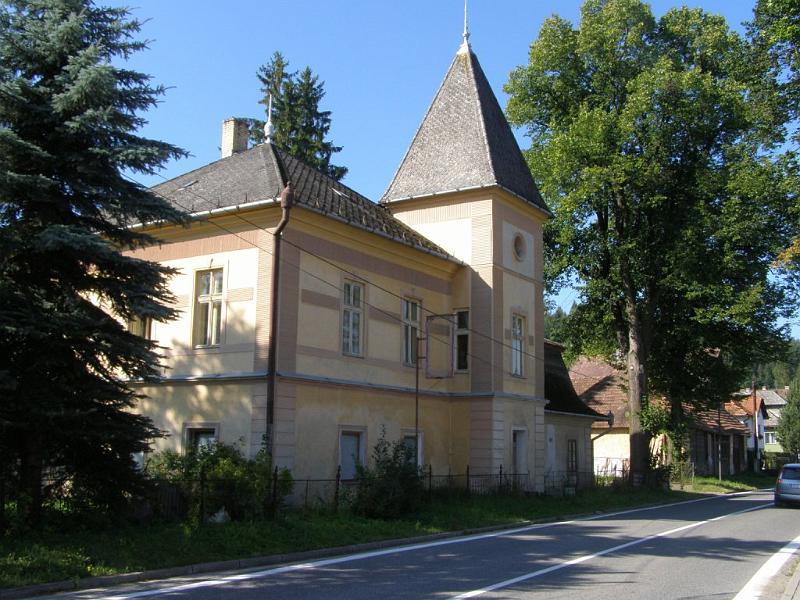 Príjmové finančné operácie obce: Z rozpočtovaných finančných príjmov 0€ EUR bol skutočný príjem k 31.12.2020 v sume 32 371,00€ EUR – návratná finančná výpomoc v období pandémie od Ministerstva financií SR. Príjmy rozpočtových organizácií s právnou subjektivitou:Bežné príjmy Z rozpočtovaných bežných  príjmov 21 906€ bol skutočný príjem k 31.12.2020 v sume 46 953,66€, čo predstavuje  214,34 % plnenie. Bežný príjem Základnej školy s materskou školou v Hybiach je tvorený z vlastných príjmov školy, kam v roku 2020 spadali: prefakturácia vody, nájom telocvične, poplatky za stravné a školský klub detí, poplatky za MŠ, úroky z vkladov, a pod.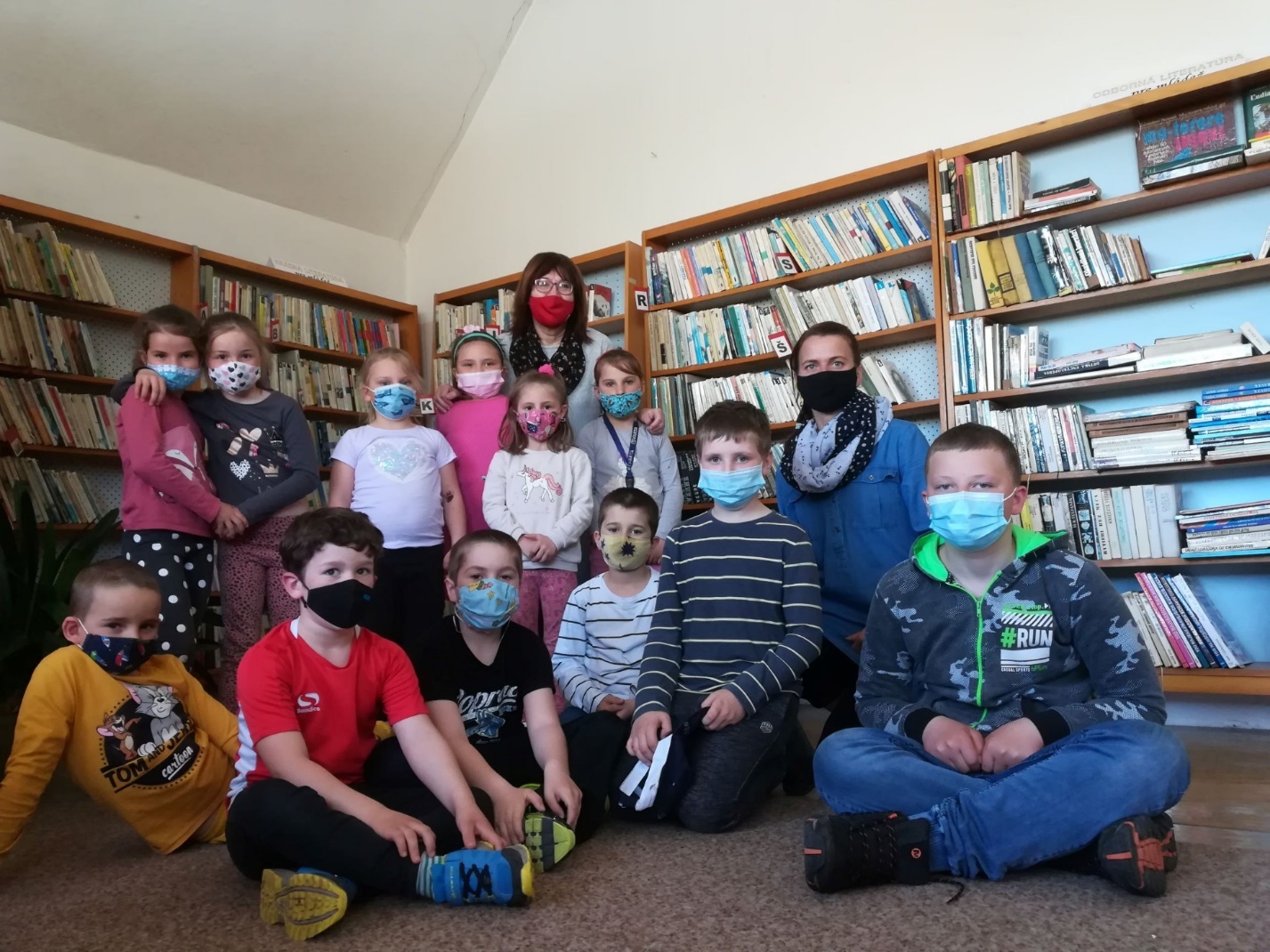 Marec – mesiac knihy – obecná knižnica 20202.3 Rozbor čerpania výdavkov za rok 2020Z rozpočtovaných celkových výdavkov 1 593 158,00€ bolo skutočne čerpané  k 31.12.2020 v sume 1 474 852,23€ , čo predstavuje 92,57 % čerpanie.Bežné výdavky  obceZ rozpočtovaných bežných výdavkov 627 008€ bolo skutočne čerpané  k 31.12.2020 v sume 526 236,76 €, čo predstavuje  83,93 % čerpanie. Čerpanie jednotlivých rozpočtových položiek bežného rozpočtu je obsiahnuté v prílohe Čerpanie finančného rozpočtu, ktorá je prílohou Záverečného účtu. Medzi významné položky bežného rozpočtu patrí: Mzdy, platy, služobné príjmy a ostatné osobné vyrovnaniaZ rozpočtovaných:Mzdy a tarifné platy :z rozpočtovaných 190 650€ bolo skutočné čerpanie k 31.12.2020 v sume 152 361,20 €, čo je 79,92 % čerpanie. Patria sem mzdové prostriedky starostu obce, pracovníkov OcÚ, mzdy na prenesený výkon štátnej správy – na matriku, register obyvateľstva, životné prostredie, pozemné komunikácie a cestnú dopravu, mzdy aktivačnú činnosť.Poistné a príspevok do poisťovníZ rozpočtovaných  68 125€ bolo skutočne čerpané k 31.12.2020 v sume 64 744,87€, čo je 95,04 % čerpanie. Patria sem odvody súvisiace s mzdovými nákladmi starostu obce, pracovníkov OcÚ, na prenesený výkon štátnej správy – na matriku, register obyvateľstva, životné prostredie, pozemné komunikácie a cestnú dopravu, mzdy aktivačnú činnosť, ale aj na dohody a odmeny poslancov OZ (dohody a odmeny poslancov sa rozpočtovo nezaraďujú medzi mzdy a platy, ale patria do kategórie tovary a služby).Tovary a službyZ rozpočtovaných 333 268€ bolo skutočne čerpané k 31.12.2020 v sume 278 797,47€, čo je 83,66 % čerpanie. Ide o prevádzkové výdavky OcÚ, ako sú cestovné náhrady, energie, materiál, dopravné, rutinná a štandardná údržba, údržba ciest, nájomné za nájom a ostatné tovary a služby.Bežné transferyZ rozpočtovaných 24 265€ bolo skutočne čerpané k 31.12.2020 v sume 23 373,95€, čo predstavuje 96,33 % čerpanie. Bežné transfery zahŕňali transfery na bežné výdavky pre TJ Tatran Hybe v sume 10 300€, Zväz holubiarov v sume 200€, ECAV Hybe 2000€, RKC Hybe 600€, OZ V Pohybe 560€, Spoločný stavebný úrad v Liptovskom Hrádku 7091,39, členské príspevky ZMOS, ZMOL, RVC, MAS HL, Región Tatry, Spoločnosť priateľov múzea LD. Celkovo v sumárnej hodnote 1424,98€, príspevky rodičom pri narodení dieťaťa 600€, vyplatenie 597,58€ osobitného príjemcu vo výške prijatej dotácie a vrátené príjmy základnej školy odvádzané podľa legislatívy obci v plnej výške.Splácanie úrokov a ostatné platby súvisiace s úvermi, pôžičkami a návratnými     finančnými výpomocamiZ rozpočtovaných 10 700 EUR bolo skutočne vyčerpané k 31.12.2020 v sume 6959,27€, čo predstavuje 65,04ň % čerpanie. Jedná sa o splácanie úrokov z úverov ŠFRB na bytové domy a úveru v Prima banke Slovensko a.s. na výstavbu materskej školy a úver vo VUB banke na hasičskú zbrojnicu.2) Kapitálové výdavky :Z rozpočtovaných kapitálových výdavkov 58 800€ bolo skutočne čerpané  k 31.12.2020 v sume 53 513,13€, čo predstavuje  90,84 % čerpanie. Čerpanie jednotlivých rozpočtových položiek kapitálového rozpočtu je obsiahnuté v prílohe Čerpanie finančného rozpočtu, ktorá je prílohou Záverečného účtu. Medzi významné položky kapitálového rozpočtu patrí: Projektová dokumentácia 2311€Doplnenie kamerového systému 1545,604€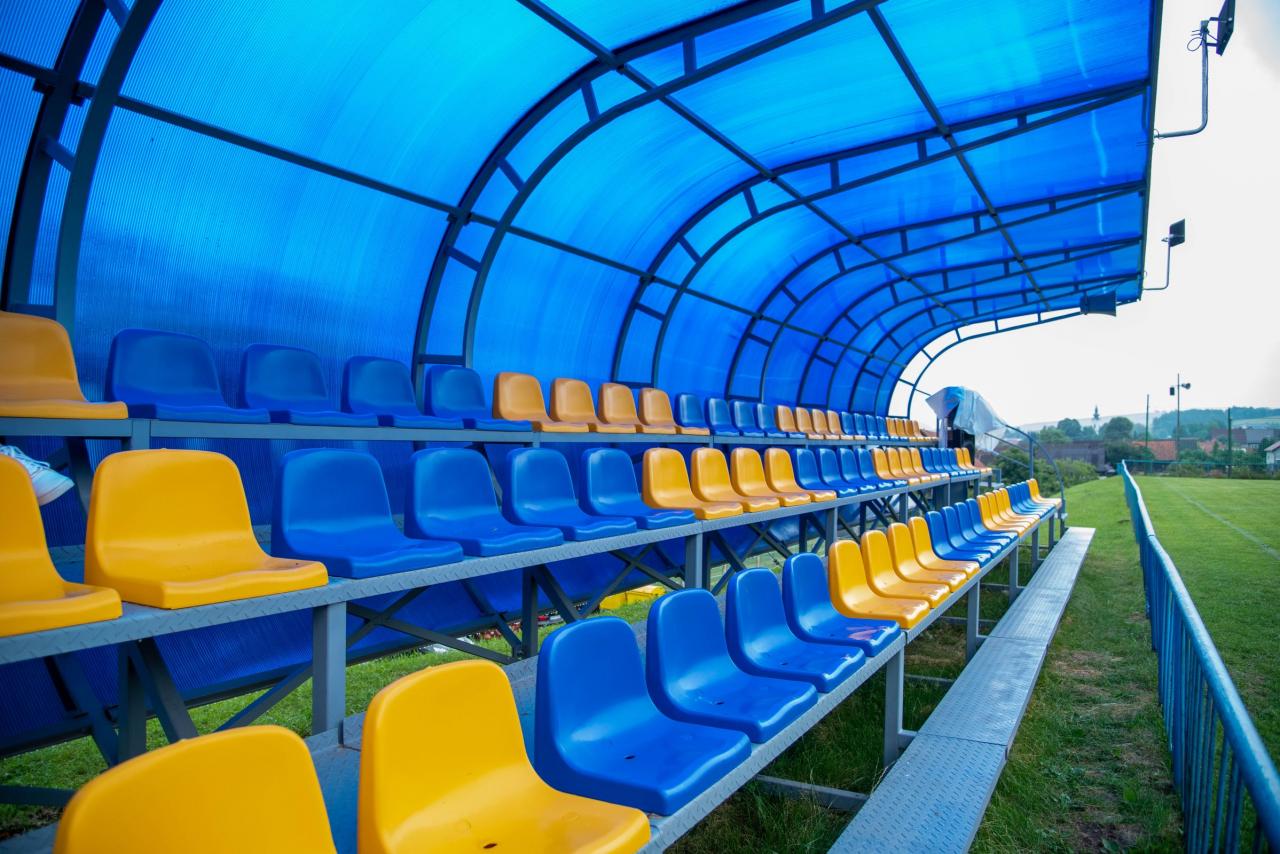 Tribúna 16990,66€Detské ihrisko Orphanidesov park 5792,40€Modernizácia KD 22780,04 €Prístrešok ZŠ (v 2020 nedokončený) 1443,43 €Kanalizácia 2550€. 3) Výdavkové finančné operácie :Z rozpočtovaných finančných  výdavkov 90 520€ bolo skutočne čerpané  k 31.12.2020 v sume 87 710,27 EUR, čo predstavuje 96,89 čerpanie. Výdavkové finančné operácie predstavujú ročné splátky úveru na Materskú školu do Prima Banky Slovensko a.s., splátky úveru z VÚB na hasičskú zbrojnicu a úveru čerpaného zo štátneho fondu rozvoja bývania na bytové domy v obci. 4) Výdavky rozpočtových organizácií s právnou subjektivitou: Bežné výdavky Z rozpočtovaných bežných  výdavkov 729 689,22€ bolo skutočne čerpané  k 31.12.2019 v sume 729 351,15€, čo predstavuje 99,95 % čerpanie.Kapitálové výdavky Čerpanie jednotlivých rozpočtových položiek bežného rozpočtu je prílohou Záverečného účtu. 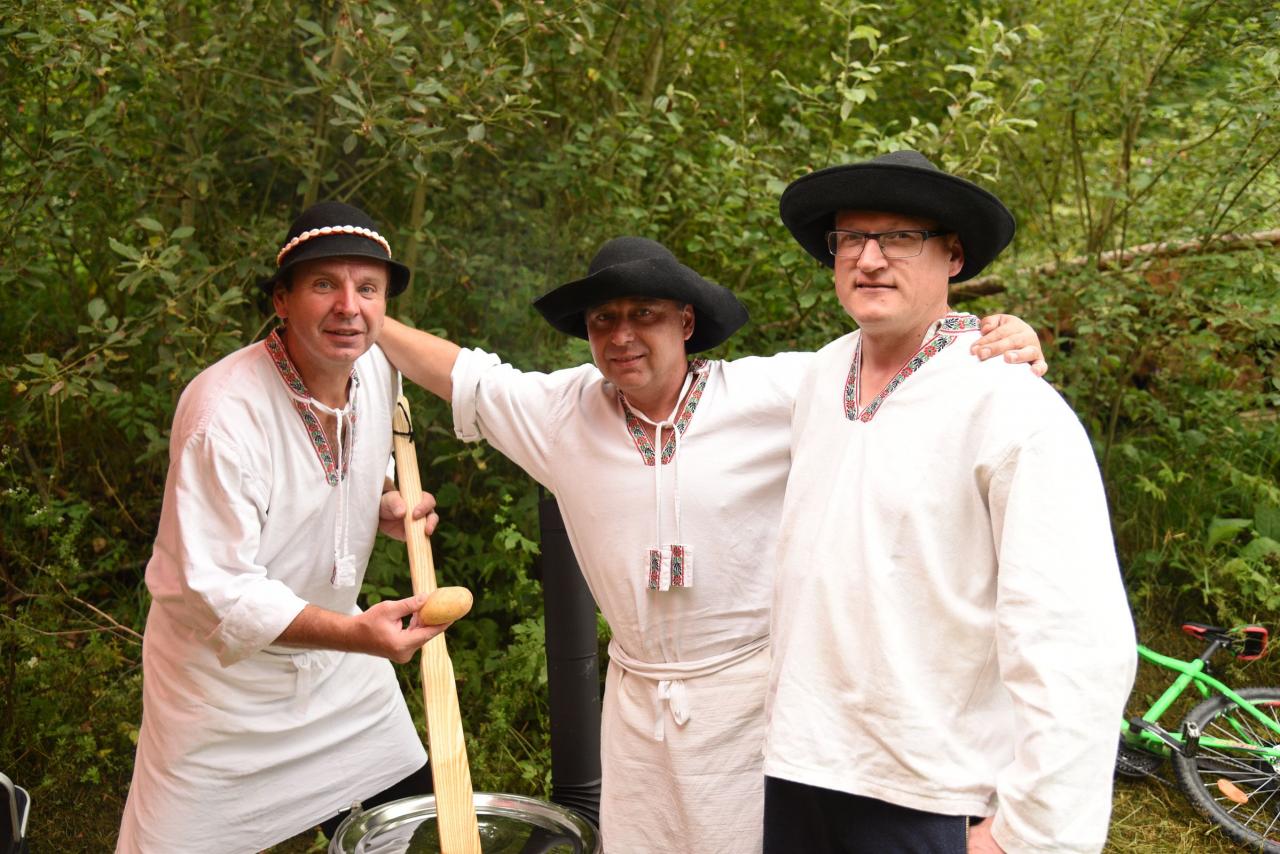 	2.4 Prebytok/schodok rozpočtového hospodárenia za rok 2020Výsledok hospodárenia v sume 266 666,52€ zistený podľa ustanovenia § 10 ods. 3 písm. a) a b) zákona č. 583/2004 Z.z. o rozpočtových pravidlách územnej samosprávy a o zmene a doplnení niektorých zákonov v z.n.p. bol upravený o: a) nevyčerpané normatívne finančné prostriedky zo ŠR účelovo určené na osobné a prevádzkové   náklady školy v zriaďovateľskej pôsobnosti obce, nevyčerpané do 31.12.2020 v sume 23701,29 EURb) nevyčerpané prostriedky z fondu prevádzky, údržby a opráv podľa ustanovenia § 18 ods.2  zákona č.443/2010 Z.z. o dotáciách na rozvoj bývania a o sociálnom bývaní v z.n.p. v sume  4754,40 EUR.c) prijaté prostriedky na zamestnanosť UPSVaR – projekt od 1/2021 – 8575,44€d) nepoužitý transfer určený na sčítanie obyvateľov – 2303,77€e) rozdiel z kontroly NKÚ rok 2018 6985,80€f) nevyčerpaná dotácia na stravu 2020 - 9798€Upravený celkový prebytok rozpočtu vo výške 155 208,55€ bude prevedený po schválení záverečného účtu obecným zastupiteľstvom na účet rezervného fondu obce.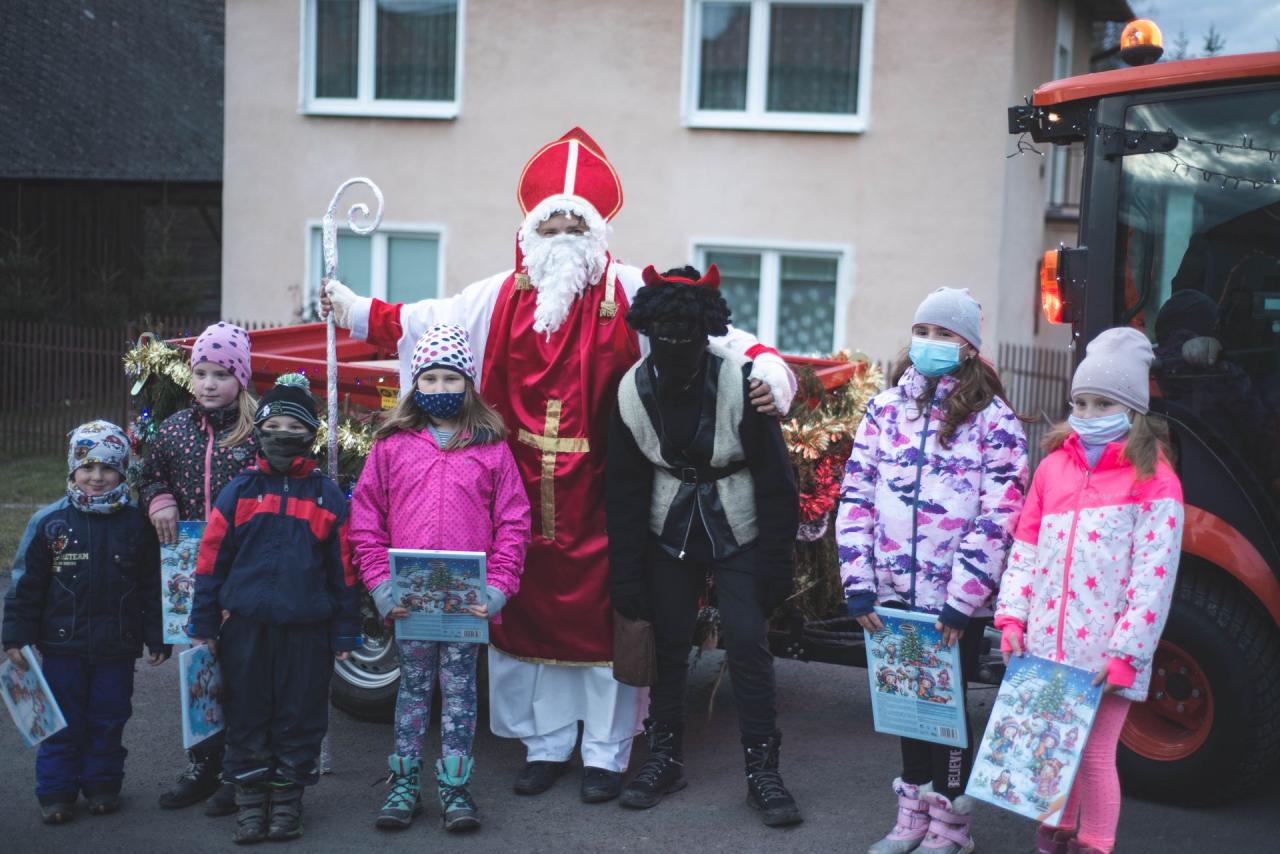 2.5 Tvorba a použitie prostriedkov peňažných fondov (rezervného fondu) a sociálneho fonduRezervný fondObec vytvára rezervný fond v zmysle ustanovenia § 15 zákona č.583/2004 Z.z. v z.n.p.. O použití rezervného fondu rozhoduje obecné zastupiteľstvo.Sociálny fondTvorbu a použitie sociálneho fondu upravuje kolektívna zmluva.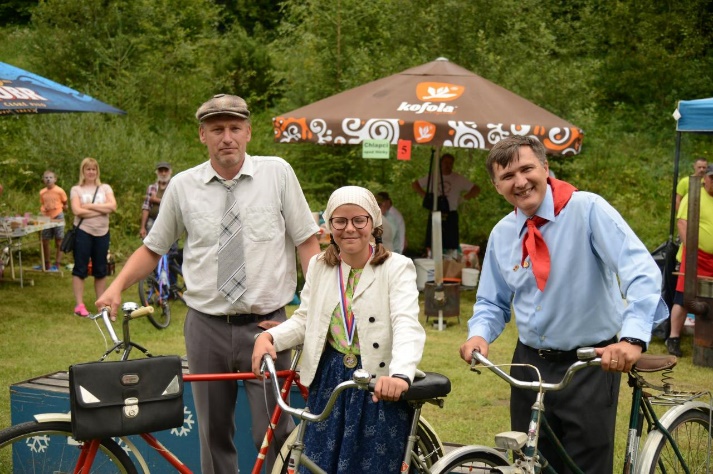 2.6 Bilancia aktív a pasív k 31.12.20202.7 Prehľad o stave a vývoji dlhu k 31.12.2020Obec k 31.12.2020 eviduje tieto úverové záväzky:voči bankám – Prima banka Slovensko a.s. (úver MŠ)	21 239,81 EURvoči bankám – VUB a.s (uver zbrojnica)- krátkodobá časť	21 816,00 EURvoči bankám – VUB a.s (uver zbrojnica)- dlhodobá časť	127 280,00 EURvoči bankám – Prima banka Slovensko a.s. kontokorent	0 EURvoči štátnym fondom – ŠFRB – krátkodobá časť	20 740,38 EURvoči štátnym fondom – ŠFRB – dlhodobá časť	390 104,76 EURnávratná finančná výpomoc MFSR	32371,00 EURPrepočet podmienok dodržiavania § 17 ods. 7  zákona č. 583/2004 Z. z. o rozpočtových pravidlách územnej samosprávy a o zmene niektorých zákonov                           Ods. 6a/ celková suma dlhu obce alebo vyššieho územného celku neprekročí 60% skutočných bežných príjmov predchádzajúceho rozpočtového rokaSkutočné bežné príjmy z predchádzajúceho rozpočtového roka - 2019:        		1 364 176,43 EUR - z toho 60%   =   818 505,86 EURCelková suma dlhu obce k 31.12.2020:Úver - Prima banka Slovensko a.s. -  výstavba MŠ			                	    21 239,81 EURÚver – VUB a.s. – výstavba a rekonštrukcia požiarnej zbrojnice			  149 096,00 EURÚver - Prima banka Slovensko a.s. -  kontokorent			                	             0,00 EURNávratná finančná výpomoc							    32 371,00 EURZostatok úverov k 31.12.2020                                                                    		   202 706,81 EUR                                              818 505,86  >  202 706,81 EUR  t.j. 14,86 % bežných príjmov predchádzajúceho rozpočtového rokaPodmienka § 17 ods. 6a/ je dodržanáOds. 6b/ suma ročných splátok návratných zdrojov financovania vrátane úhrady výnosov neprekročí 25% skutočných bežných príjmov predchádzajúceho rozpočtového roka znížených o poskytnuté prostriedky z rozpočtu iného subjektu VSSkutočné bežné príjmy za predchádzajúceho rozpočtového roka - 2019 :        		782 764,48 -EUR - z toho 25%   = 195 691,12 EURSuma ročných splátok návratných zdrojov financovania vrátane úhrady výnosov  v roku 2020:Suma zaúčtovaná na položke 651002 v roku 2020:  					6 959,27 EUR- z toho Úver - Prima banka Slovensko – výstavba MŠ		                           		   788,78 EURÚver VUB a.s.									1 730,30 EURKontokorent								                 160,45 EURSpolu				                               		 		2 679,53 EURSumy zarátavajúce sa do dlhovej službySplátky úrokov zarátavajúce sa do celkovej sumy dlhu obce            			2 679,53 EURSplátky istín zarátavajúcich sa do celkovej sumy dlhu obceVUB – hasičská zbrojnica 								21 816€Prima banka – MŠ 								24 870,62€Spolu splátky						         			46 686,62 EURC E L K O M                                                                                      		              49 366,15 EUR195 691,12  > 49 366,15 t.j. 6,31% bežných príjmov predchádzajúceho rozpočtového roka znížených o poskytnuté prostriedky z rozpočtu iného subjektu VSPodmienka § 17 ods. 6b/ dodržanáBankové úvery  Obec má:v Prima banke Slovensko a.s., uzatvorené jednu zmluvu o termínovanom úvere =  investičný úver za účelom výstavby materskej školy ako prístavby k existujúcej budove základnej školy z r.2012vo VÚB a.s. investičný úver na rekonštrukciu požiarnej zbrojnice z r. 20172. Úvery zo Štátneho fondu rozvoja bývaniaObec má so Štátnym fondom rozvoja bývania uzatvorenú jednu zmluvu na výstavbu nájomných bytových domov:úver na výstavbu 2 bytových domov z r.2008, zostatok úveru k 31.12.2020: 410 845,14 €Do celkovej sumy dlhu obce sa úvery zo ŠFRB nezapočítavajú. 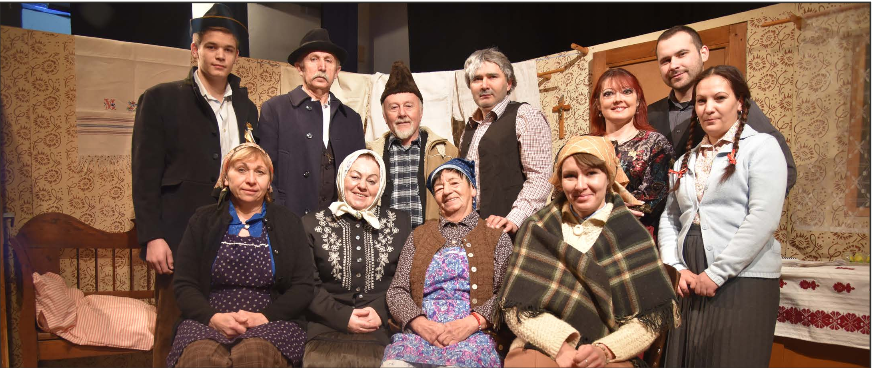 2.8 Hospodárenie príspevkových organizácií Obec nemá vo svojej pôsobnosti zriadené príspevkové organizácie.2.9 Prehľad o poskytnutých dotáciách  právnickým osobám a fyzickým osobám - podnikateľom podľa § 7 ods. 4 zákona č.583/2004 Z.z.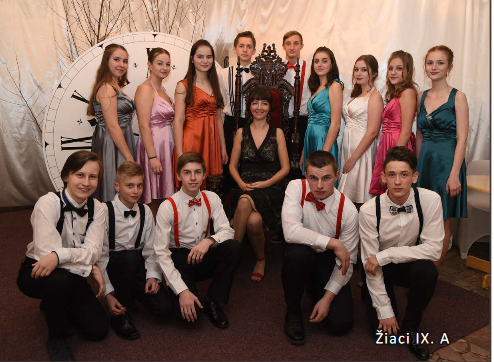 2.10 Podnikateľská činnosť  Obec nepodníká .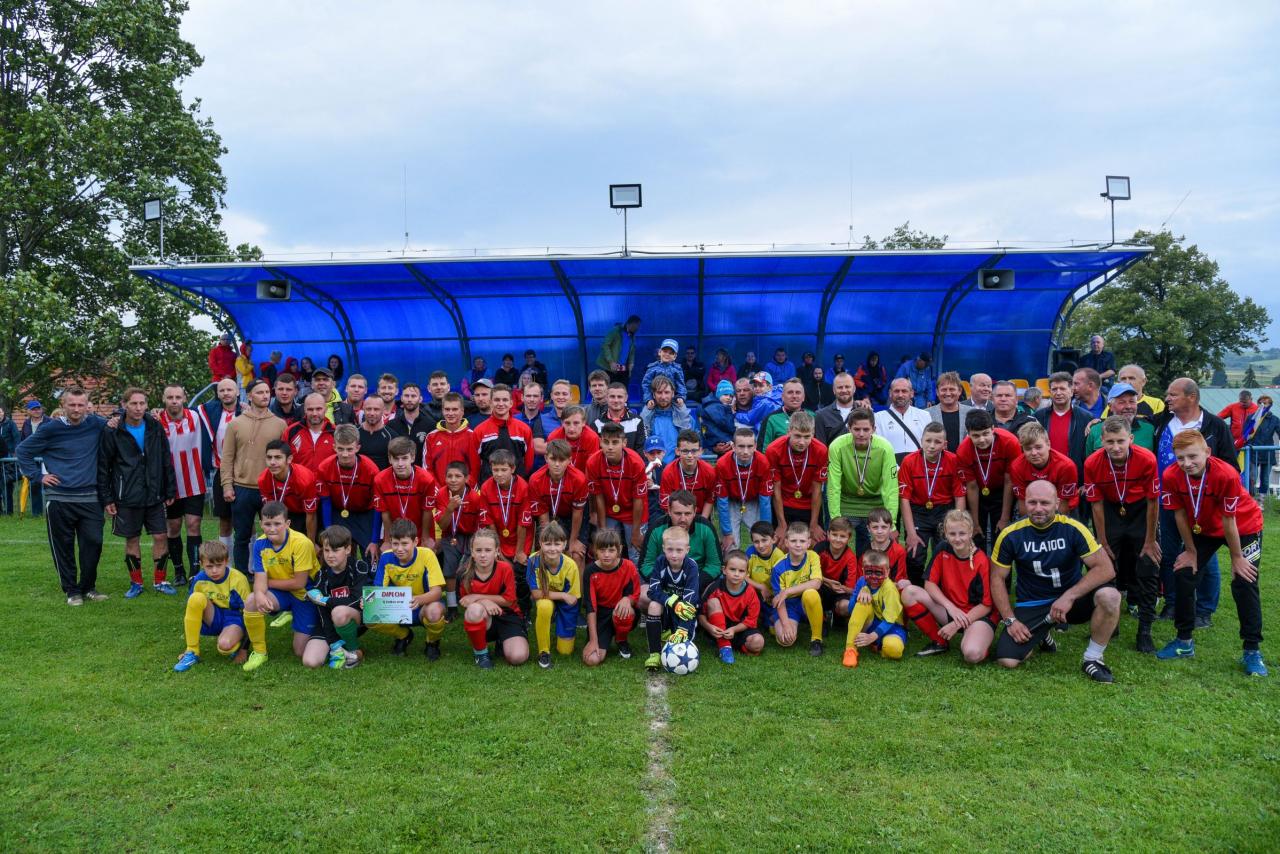 2.11 Finančné usporiadanie vzťahov voči zriadeným a založeným právnickým osobámštátnemu rozpočtuštátnym fondomrozpočtom iných obcírozpočtom VÚCV súlade s ustanovením § 16 ods.2 zákona č.583/2004 o rozpočtových pravidlách územnej samosprávy a o zmene a doplnení niektorých zákonov v znení neskorších predpisov má obec finančne usporiadať svoje hospodárenie vrátane finančných vzťahov k zriadeným alebo založeným právnickým osobám,  fyzickým osobám - podnikateľom a právnickým osobám, ktorým poskytli finančné prostriedky svojho rozpočtu, ďalej usporiadať finančné vzťahy k štátnemu rozpočtu, štátnym fondom, rozpočtom iných obcí a k rozpočtom VÚC.Finančné usporiadanie voči zriadeným a založeným právnickým osobámFinančné usporiadanie voči zriadeným právnickým osobám, t.j. rozpočtovým organizáciám:prostriedky zriaďovateľa, vlastné prostriedky ROprostriedky od ostatných subjektov verejnej správy napr. zo ŠRFinančné usporiadanie voči štátnemu rozpočtu:Finančné usporiadanie voči štátnym fondomObec neuzatvorila v roku 2020 žiadnu zmluvu so štátnymi fondmi. Finančné usporiadanie voči rozpočtom iných obcí Finančné usporiadanie voči rozpočtom VÚCObec v roku 2020 neuzatvorila s VÚC  zmluvu po poskytnutí dotácie.2.12 Hodnotenie plnenia programov obce - Hodnotiaca správa k plneniu programového rozpočtu        Na základe Uznesenia č. 28/2013 obec zostavovala rozpočet na rok 2020 bez uplatňovania programovej štruktúry. 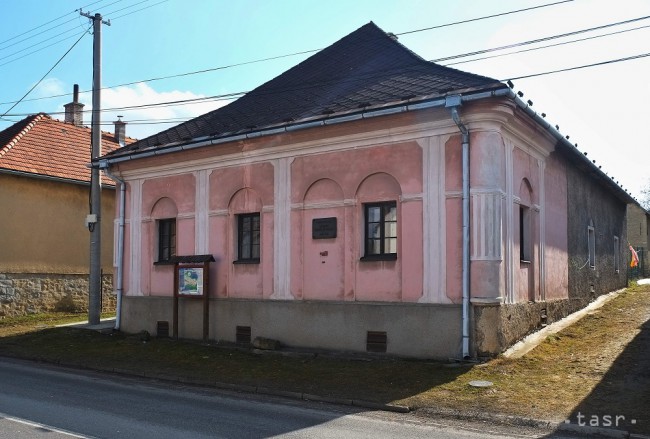 ňKonsolidácia hospodárenia za r. 2020Obec Hybe mala v roku 2020 vo svojej zriaďovateľskej pôsobnosti 1 rozpočtovú organizáciu. Konsolidovaný celok obce Hybe prešiel v roku 2014 nasledovnou zmenou: subjekt Základná škola, 03231 Hybe 140 zanikla k 31.8.2014, vznikol nový právny subjekt Základná škola s materskou školou, 03231 Hybe 691, ktorej súčasťou sa stala materská škola (do 31.8.2014 bola súčasťou obecnej štruktúry). Nový právny subjekt prevzal majetok, pohľadávky aj záväzky pôvodného subjektu. Rovnako nový právny subjekt prevzal zamestnancov pôvodného subjektu.Konsolidovaná účtovná závierka konsolidovaného celku obce Hybe bola zostavená v súlade so zákonom č. 431/2002 Z. z. o účtovníctve v znení neskorších predpisov (ďalej len ,,zákon o účtovníctve“) a v súlade s Opatrením Ministerstva financií Slovenskej republiky zo dňa 17. decembra 2008 č. MF/27526/2008 – 31, ktorým sa ustanovujú podrobnosti o metódach a postupoch konsolidácie vo verejnej správe a podrobnosti o usporiadaní a označovaní položiek konsolidovanej účtovnej závierky vo verejnej správe v znení neskorších predpisov.Metódy a postupy konsolidácie V rámci konsolidácie konsolidovaného celku obce Hybe bola použitá metóda úplnej konsolidácie, boli eliminované vzájomné pohľadávky, záväzky, náklady a výnosy bola vykonaná konsolidácia kapitálu. V roku 2020, rovnako ako v predchádzajúcich účtovných obdobiach sa medzi účtovnými jednotkami konsolidovaného celku obce neuskutočnil nákup, resp. predaj majetku. Preto nebolo potrebné vykonať konsolidáciu medzivýsledku.Udalosti osobitného významu po skončení účtovného obdobiaObec nezaznamenala žiadnu udalosť osobitného významu po skončení účtovného obdobia. Obec nemá náklady na činnosť v oblasti výskumu a vývoja. Obec nemá organizačnú zložku v zahraničí.Vypracovala: Ing.Ivana Šuňavcová	     	        		Schválil: Ing.Karol PavlíčekV Hybiach dňa 17.6.2021Schválený rozpočet Schválený rozpočet po poslednej zmenePríjmy celkom1 376 693,001 594 721,00z toho :Bežné príjmy1 367 343,001 537 315,00Kapitálové príjmy500,0035 500,00Finančné operácie0,000,00Príjmy RO s právnou subjektivitou8 850,0021 906,00Výdavky celkom1 376 315,001 593 158,00z toho :Bežné výdavky556 633,00627 008,00Kapitálové výdavky21 000,0058 800,00Finančné operácie74 520,0090 520,00Výdavky RO s právnou subjektivitou724 162,00816 830,00Výsledok rozpočet  obce378,001 563,00Rozpočet na rok 2020 (po posl.úprave)Skutočnosť k 31.12.2020% plnenia1 594 721,001 686 179,48105,74 %Rozpočet na rok 2020Skutočnosť k 31.12.2020% plnenia1 537 315 €1 567 063,82101,93 %Rozpočet na rok 2020Skutočnosť k 31.12.2020% plnenia776 980€789 020 ,88101,55 %Rozpočet na rok 2020Skutočnosť k 31.12.2019% plnenia77 688€78 861,16101,5%Rozpočet na rok 2020Skutočnosť k 31.12.2020% plnenia18 075€34 480,81190,76 %Poskytovateľ dotácieSuma v EURÚčelÚrad práce sociálnych vecí a rodiny13 715,32MŠ - pandémiaÚrad práce sociálnych vecí a rodiny26 926,80ZŠ - na stravu detí Úrad práce sociálnych vecí a rodiny249,00ZŠ - na školské pomôcky deti v HNMinisterstvo vnútra SR522,91Register obyvateľov a hlásenie pobytu občanovMinisterstvo vnútra SR – okr.úrad819,28VoľbyMinisterstvo vnútra SR2 407,58Výkon štátnej správy na úseku matríkMinisterstvo dopravy, výstavby a regionálneho rozvoja SR2 141,67Výkon štátnej správy na úseku stavebného poriadkuMinisterstvo dopravy, výstavby a regionálneho rozvoja SR63,37Výkon štátnej správy v oblasti cestnej dopravyMinisterstvo vnútra SR3 000,00Transfer DHZOkresný úrad Žilina, odbor starostlivosti o životné prostredie139,36Výkon štátnej správy na úseku starostlivosti o životné prostredieOkresný úrad Žilina, odbor školstva524 163,00Prenesené kompetencie ZŠOkresný úrad Žilina, odbor školstvaZŠ – dotácia na dopravuOkresný úrad Žilina, odbor školstva5 171,00ZŠ – vzdelávacie poukazyOkresný úrad Žilina, odbor školstva2 201,00ZŠ - dotácia na predškolákovOkresný úrad Žilina, odbor školstvaZS – škola v prírode, lyžiarsky výcvikOkresný úrad Žilina, odbor školstva1 050,00ZŠ – dotácia pre žiakov zo znev.prostrediaOkresný úrad Žilina, odbor školstva36 332,00ZŠ - asistentOkresný úrad Žilina, odbor školstva5 024,00ZŠ – dotácia na učebniceOkresný úrad Žilina, odbor školstva682,00ZŠ – pandémiaObec Nižná Boca471,69ZŠ - krúžkyÚrad práce sociálnych vecí a rodiny27 723,81Na aktivačnú činnosť §52, 52a, 54, 50jŠÚ SR3 656,00Transfer sčítanieEnvirofond1 159,33Transfer na zabezpečenie služieb súvisiacich s nakladaním s odpadomOkresný úrad L.Mikuláš1945,61Transfer – testovanie COVID-19Rozpočet na rok 2020Skutočnosť k 31.12.2020% plnenia35 500€39 791,00 €112 ,08%Poskytovateľ dotácieSuma v EURÚčelSlovenský futbalový zväz 10000Výstavba tribúnyRozpočet na rok 2020Skutočnosť k 31.12.2020% plnenia0,0032 371,000%Rozpočet na rok 2019Skutočnosť k 31.12.2020% plnenia21 906,0046 953,66214,34%Rozpočet na rok 2020Skutočnosť k 31.12.2020% čerpania1 593 158,001 474 852,2392,57 %Rozpočet na rok 2020Skutočnosť k 31.12.2020% čerpania627 008,00526 236,7683,93 %Rozpočet na rok 2020Skutočnosť k 31.12.2020% čerpania58 800€53 413,1390,84Rozpočet na rok 2020Skutočnosť k 31.12.2020% čerpania90 520€87 710,2796,89 %Rozpočet na rok 2020Skutočnosť k 31.12.2020% čerpania816 830,00807 492,0798,85%Rozpočet na rok 2020Skutočnosť k 31.12.2020% čerpania000Hospodárenie obceSkutočnosť k 31.12.2020 v EURSkutočnosť k 31.12.2020 v EURBežné  príjmy spolu                                                                                                  1 614 017,48z toho : bežné príjmy obce                                                                                     1 567 063,82             bežné príjmy RO46 953,66Bežné výdavky spolu1 333 728,83z toho : bežné výdavky  obce 526 236,76             bežné výdavky  RO807 492,07Bežný rozpočet280 288,65Kapitálové  príjmy spolu39 791,00z toho : kapitálové  príjmy obce 39 791,00             kapitálové  príjmy RO0,00Kapitálové  výdavky spolu53 413,13z toho : kapitálové  výdavky  obce 53 413,13             kapitálové  výdavky  RO0Kapitálový rozpočet -13 622,13Prebytok/schodok bežného a kapitálového rozpočtu266 666,52Vylúčenie z prebytku 56 118,70Upravený prebytok/schodok bežného a kapitálového rozpočtu210 547,82Príjmy z finančných operácií32 371€Výdavky z finančných operácií87 710,27Rozdiel finančných operácií-55 339,27Príjmy spolu   1 686 179,48VÝDAVKY SPOLU1 474 852,23Hospodárenie obce 211 327,25Vylúčenie z prebytku56 118,70Upravené hospodárenie obce155 208,55Fond rezervnýSuma v EURZS k 1.1.20209695,64Prírastky - z prebytku rozpočtu za uplynulý                   rozpočtový rok  /2019/18 765,93                - z rozdielu medzi výnosmi a nákladmi                   z podnikateľskej činnosti po zdanení                 - z finančných operáciíÚbytky   - použitie rezervného fondu :0               - krytie schodku rozpočtu               - ostatné úbytky KZ k 31.12.202028 461,57Sociálny fondSuma v EURZS k 1.1.2020411,47Prírastky - povinný prídel – 1,05 %                   1653,73               - ostatné prírastky0,00Úbytky   - závodné stravovanie                    935,40               - regeneráciu prac. sily              0,00               - dopravné                          0,00               - ostatné úbytky                                               840,00KZ k 31.12.2020289,80Číslo20202019riadkuNettoNettocAKTÍVA14371234,704221750,59A.Neobežný majetok r. 003 + r. 011 + r. 02423637423,963645145,8330,000,00A.I.1.Aktivované náklady na vývoj (012) - (072+091AÚ)40,000,002.Softvér (013) - (073+091AÚ)50,000,003.Oceniteľné práva (014) - (074+091AÚ)60,000,004.Drobný dlhodobý nehmotný majetok (018) - (078+091AÚ)70,000,005.Ostatný dlhodobý nehmotný majetok (019) - (079+091AÚ)80,000,006.Obstaranie dlhodobého nehmotného majetku (041) - (093)90,000,007.Poskytnuté preddavky na dlhodobý nehmotný majetok (051) - (095AÚ)100,000,00A.II.Dlhodobý hmotný majetok súčet (r. 012 až 023)113199881,163207603,03A.II.1.Pozemky (031) - (092AÚ)12398888,00401322,002.Umelecké diela a zbierky (032) - (092AÚ)130,000,003.Predmety z drahých kovov (033) - (092AÚ)140,000,004.Stavby (021) - (081+092AÚ)152068627,762081376,705.Samostatné hnuteľné veci a súbory hnuteľných vecí (022) - (082+092AÚ)16110239,79124708,196.Dopravné prostriedky (023) - (083+092AÚ)1765981,2071525,207.Pestovateľské celky trvalých porastov (025) - (085+092AÚ)180,000,008.Základné stádo a ťažné zvieratá (026) - (086+092AÚ)190,000,009.Drobný dlhodobý hmotný majetok (028) - (088+092AÚ)200,000,0010.Ostatný dlhodobý hmotný majetok (029) - (089+092AÚ)210,000,0011.Obstaranie dlhodobého hmotného majetku (042) - (094)22556144,41528670,9412.Poskytnuté preddavky na dlhodobý hmotný majetok (052) - (095AÚ)230,000,00A.III.Dlhodobý finančný majetok súčet (r. 025 až 032)24437542,80437542,80A.III.1.Podielové cenné papiere a podiely v dcérskej účtovnej jednotke (061) - (096AÚ)250,000,002.Podielové cenné papiere a podiely v spoločnosti s podstatným vplyvom (062) - (096AÚ)260,000,003.Realizovateľné cenné papiere a podiely (063) - (096AÚ)27437542,80437542,804.Dlhové cenné papiere držané do splatnosti (065) - (096AÚ)280,000,005.Pôžičky účtovnej jednotke v konsolidovanom celku (066) - (096AÚ)290,000,006.Ostatné pôžičky (067) - (096AÚ)300,000,007.Ostatný dlhodobý finančný majetok (069) - (096AÚ)310,000,008.Obstaranie dlhodobého finančného majetku (043) - (096AÚ)320,000,00B.Obežný majetok r. 034 + r. 040 + r. 048+ r. 060 + r. 085+ r. 098 + r. 10433727259,43571897,97B.I.Zásoby súčet (r. 035 až 039)340,000,00B.I.1.Materiál (112 + 119) - (191)350,000,002.Nedokončená výroba a polotovary (121 + 122) - (192 + 193)360,000,003.Výrobky (123) - (194)370,000,004.Zvieratá (124) - (195)380,000,005.Tovar (132 + 133 + 139) - (196)390,000,00B.II.Zúčtovanie medzi subjektami verejnej správy súčet (r. 041 až r. 047)40464485,10481106,06B.II.1.Zúčtovanie odvodov príjmov rozpočtových organizácií do rozpočtu410,000,002.Zúčtovanie transferov štátneho rozpočtu (353)420,000,003.Zúčtovanie transferov rozpočtu obce a vyššieho územného celku (355)43464485,10481106,064.Zúčtovanie transferov zo štátneho rozpočtu v rámci konsolidovaného celku440,000,005.Ostatné zúčtovanie rozpočtu obce a vyššieho územného celku (357)450,000,006.Zúčtovanie transferov zo štátneho rozpočtu iným subjektom (358)460,000,007.Zúčtovanie transferov medzi subjektami verejnej správy a iné zúčtovania (359)470,000,00B.IIIDlhodobé pohľadávky súčet (r. 049 až 059)480,000,00B.III.1.Odberatelia (311AÚ) - (391AÚ)490,000,002.Zmenky na inkaso (312AÚ) - (391AÚ)500,000,003.Pohľadávky za eskontované cenné papiere (313AÚ) - (391AÚ)510,000,004.Ostatné pohľadávky (315AÚ) - (391AÚ)520,000,005.Pohľadávky voči zamestnancom (335AÚ) - (391AÚ)530,000,006.Pohľadávky voči združeniu (369AÚ) - (391AÚ)540,000,007.Pohľadávky a záväzky z pevných termínových operácií (373AÚ) - (391AÚ)550,000,008.Pohľadávky z nájmu (374AÚ) - (391AÚ)560,000,009.Pohľadávky z vydaných dlhopisov (375AÚ) - (391AÚ)570,000,0010.Nakúpené opcie (376AÚ) - (391AÚ)580,000,0011.Iné pohľadávky (378AÚ) - (391AÚ)590,000,00B.IV.Krátkodobé pohľadávky súčet (r. 061 až 084)6021536,1512830,99B.IV.1.Odberatelia (311AÚ) - (391AÚ)6112246,028133,072.Zmenky na inkaso (312AÚ) - (391AÚ)620,000,003.Pohľadávky za eskontované cenné papiere (313AÚ) - (391AÚ)630,000,004.Poskytnuté prevádzkové preddavky (314AÚ) - (391AÚ)6450,0050,005.Ostatné pohľadávky (315AÚ) - (391AÚ)650,000,006.Pohľadávky z nedaňových rozpočtových príjmov (316) - (391AÚ)660,000,007.Pohľadávky z daňových a colných rozpočtových príjmov (317) - (391AÚ)670,000,008.Pohľadávky z nedaňových príjmov obcí a vyšších územných celkov a680,000,009.Pohľadávky z daňových príjmov obcí a vyšších územných celkov (319AÚ) - (391AÚ)698320,374496,2310.Pohľadávky voči zamestnancom (335AÚ) - (391AÚ)7073,2138,3111.Zúčtovanie s orgánmi sociálneho poistenia a zdravotného poistenia710,000,0012.Daň z príjmov (341) - (391AÚ)720,000,0013.Ostatné priame dane (342) - (391AÚ)730,000,0014.Daň z pridanej hodnoty (343) - (391AÚ)740,000,0015.Ostatné dane a poplatky (345) - (391AÚ)750,000,0016.Pohľadávky voči združeniu (369AÚ) - (391AÚ)760,000,0017.Pohľadávky a záväzky z pevných termínovaných operácií (373AÚ) - (391AÚ)770,000,0018.Pohľadávky z nájmu (374AÚ) - (391AÚ)780,000,0019.Pohľadávky z vydaných dlhopisov (375AÚ) - (391AÚ)790,000,0020.Nakúpené opcie (376AÚ) - (391AÚ)800,000,0021.Iné pohľadávky (378AÚ) - (391AÚ)81846,55113,3822.Spojovací účet pri združení (396AÚ)820,000,0023.Zúčtovanie s Európskou úniou (371AÚ)- (391AÚ)830,000,0024.Transfery a ostatné zúčtovanie so subjektami mimo verejnej správy (372AÚ) - (391AÚ)840,000,00B.V.Finančné účty súčet (r. 086 až 097)85241238,1877960,92B.V.1.Pokladnica (211)86831,11890,192.Ceniny (213)87744,00252,003.Bankové účty (221AÚ +/- 261)88239663,0776818,734.Účty v bankách s dobou viazanosti dlhšou ako jeden rok (221AÚ)890,000,005.Výdavkový rozpočtový účet (222)900,000,006.Príjmový rozpočtový účet (223)910,000,007.Majetkové cenné papiere na obchodovanie (251) - (291AÚ)920,000,008.Dlhové cenné papiere na obchodovanie (253) - (291AÚ)930,000,009.Dlhové cenné papiere so splatnosťou do jedného roka držané do splatnosti (256) - (291AÚ)940,000,0010.Ostatné realizovateľné cenné papiere (257) - (291AÚ)950,000,0011.Obstaranie krátkodobého finančného majetku (259) - (291AÚ)960,000,0012.Účty štátnej pokladnice (účtová skupina 28)970,000,00B.VI.Poskytnuté návratné finančné výpomoci dlhodobé súčet (r. 099 až r. 103)980,000,00B.VI.1 Poskytnuté návratné finančné výpomoci subjektom v rámci konsolidovaného990,000,00(272AÚ) - (291AÚ)1000,000,003.Poskytnuté návratné finančné výpomoci podnikateľským subjektom (274AÚ )- (291AÚ)1010,000,004.Poskytnuté návratné finančné výpomoci ostatným organizáciám (275AÚ) - (291AÚ)1020,000,005.Poskytnuté návratné finančné výpomoci fyzickým osobám (277AÚ) - (291AÚ)1030,000,00B.VII.Poskytnuté návratné finančné výpomoci krátkodobé súčet (r. 105 až r. 109)1040,000,00B.VII.1.Poskytnuté návratné finančné výpomoci subjektom v rámci konsolidovaného1050,000,00(272AÚ) - (291AÚ)1060,000,003.Poskytnuté návratné finančné výpomoci podnikateľským subjektom (274AÚ) - (291AÚ)1070,000,004.Poskytnuté návratné finančné výpomoci ostatným organizáciám (275AÚ) - (291AÚ)1080,000,005.Poskytnuté návratné finančné výpomoci fyzickým osobám (277AÚ) - (291AÚ)1090,000,00C.Časové rozlíšenie súčet (r. 111 až r. 113)1106551,314706,79C.1. Náklady budúcich období (381)1116551,314706,792.Komplexné náklady budúcich období (382)1120,000,003.Príjmy budúcich období (385)1130,000,00D.Vzťahy k účtom klientov štátnej pokladnice (účtová skupina 20)1140,000,00Číslo20202019riadkuPASÍVAc56VLASTNÉ IMANIE A ZÁVÄZKY r. 116 + r. 126 + r. 180 + r. 1831154371234,704221750,59A.Vlastné imanie súčet r. 117 + r. 120 + r. 1231162559778,952340750,10A.I.Oceňovacie rozdiely súčet (r. 118 + r. 119)1170,000,00A.I.1.Oceňovacie rozdiely z precenenia majetku a záväzkov (+/– 414)1180,000,002.Oceňovacie rozdiely z kapitálových účastín (+/– 415)1190,000,00A.II.Fondy súčet (r. 121 + r. 122)1200,000,00A.II.1.Zákonný rezervný fond (421)1210,000,002.Ostatné fondy (427)1220,000,00A.III.Výsledok hospodárenia (+/-) súčet (r. 124 až 125)1232559778,952340750,10A.III.1.Nevysporiadaný výsledok hospodárenia minulých rokov (+/– 428)1242340750,102081765,382.Výsledok hospodárenia za účtovné obdobie (+/–) r. 001 - (r. 117 + r. 120 +125219028,85258984,72B.Záväzky súčet r. 127 + r. 132 + r. 140 + r. 151 + r. 173126760770,30799965,32B.I.Rezervy súčet (r. 128 až 131)1271400,001400,00B.I.1.Rezervy zákonné dlhodobé (451AÚ)1280,000,002.Ostatné rezervy (459AÚ)1290,000,003.Rezervy zákonné krátkodobé (323AÚ, 451AÚ)1300,000,004.Ostatné krátkodobé rezervy (323AÚ, 459AÚ)1311400,001400,00B.II.Zúčtovanie medzi subjektami verejnej správy súčet (r. 133 až r. 139)13230922,309117,11B.II.1.Zúčtovanie odvodov príjmov rozpočtových organizácií do rozpočtu1330,000,002.Zúčtovanie transferov štátneho rozpočtu (353)1340,000,003.Zúčtovanie transferov rozpočtu obce a vyššieho územného celku (355)1350,000,004.Zúčtovanie transferov zo štátneho rozpočtu v rámci konsolidovaného celku1360,000,005.Ostatné zúčtovanie rozpočtu obce a vyššieho územného celku (357)13730922,309117,116.Zúčtovanie transferov zo štátneho rozpočtu iným subjektom (358)1380,000,007.Zúčtovanie transferov medzi subjektami verejnej správy a iné zúčtovania (359)1390,000,00B.III.Dlhodobé záväzky súčet (r. 141 až 150)140481818,90522652,31B.III.1.Ostatné dlhodobé záväzky (479 AÚ)141481529,10522240,842.Dlhodobé prijaté preddavky (475AÚ)1420,000,003.Dlhodobé zmenky na úhradu (478AÚ)1430,000,004.Záväzky zo sociálneho fondu (472)144289,80411,475.Záväzky z nájmu (474AÚ)1450,000,006.Dlhodobé nevyfakturované dodávky (476AÚ)1460,000,007.Pohľadávky a záväzky z pevných termínových operácií (373AÚ)1470,000,008.Predané opcie (377AÚ)1480,000,009.Iné záväzky (379AÚ)1490,000,0010.Vydané dlhopisy dlhodobé (473AÚ ) - (255AÚ)1500,000,00B.IV.Krátkodobé záväzky súčet (r. 152 až 172)15143922,2925490,20B.IV.1.Dodávatelia (321)1526388,6411990,452.Zmenky na úhradu (322, 478AÚ)1530,000,003.Prijaté preddavky (324, 475AÚ)1540,000,004.Ostatné záväzky (325, 479AÚ)1550,000,005.Nevyfakturované dodávky (326, 476AÚ)1560,000,006.Záväzky z nájmu (474AÚ)1570,000,007.Pohľadávky a záväzky z pevných termínových operácií (373AÚ)1580,000,008.Predané opcie (377AÚ)1590,000,009.Iné záväzky (379AÚ)16020764,3824,0010.Záväzky z upísaných nesplatených cenných papierov a vkladov (367)1610,000,0011.Záväzky voči združeniu (368)1620,000,0012.Zamestnanci (331)1639089,537115,2713.Ostatné záväzky voči zamestnancom (333)1640,00140,2614.Zúčtovanie s orgánmi sociálneho poistenia a zdravotného poistenia (336)1655946,315007,7315.Daň z príjmov (341)1660,000,0016.Ostatné priame dane (342)1671733,431212,4917.Daň z pridanej hodnoty (343)1680,000,0018.Ostatné dane a poplatky (345)1690,000,0019.Spojovací účet pri združení (396AÚ)1700,000,0020.Zúčtovanie s Európskou úniou (371AÚ)1710,000,0021.Transfery a ostatné zúčtovanie so subjektami mimo verejnej správy (372AÚ)1720,000,00B.V.Bankové úvery a výpomoci súčet (r. 174 až 179)173202706,81241305,70B.V.1.Bankové úvery dlhodobé (461AÚ )174127280,00215305,702.Bežné bankové úvery (461AÚ, 221 AÚ, 231, 232)17543055,8126000,003.Vydané dlhopisy krátkodobé (473AÚ, 241 ) - (255AÚ)1760,000,004.Ostatné krátkodobé finančné výpomoci (249)1770,000,005.Prijaté návratné finančné výpomoci od subjektov verejnej správy dlhodobé17832371,000,00(273AÚ)1790,000,00C.Časové rozlíšenie súčet (r. 181 + r. 182)1801050685,451081035,17C.1.Výdavky budúcich období (383)1810,000,002.Výnosy budúcich období (384)1821050685,451081035,17D.Vzťahy k účtom klientov štátnej pokladnice (účtová skupina 20)1830,000,00Podsúvaha90569,2282764,37Prehľad úverov za rok 2020Prehľad úverov za rok 2020Prehľad úverov za rok 2020Prehľad úverov za rok 2020Prehľad úverov za rok 2020Prehľad úverov za rok 2020Prehľad úverov za rok 2020Prehľad úverov za rok 2020Prehľad úverov za rok 2020PoskytovateľTyp úveruCelková hodnota posk.úveruStav úveru k 1.1.2020Splátka istiny 2020Splátka úrokov 2020Stav úveru k 31.12.2020Dátum poskytnutia úveruDátum splatnosti úveruPrima banka Slovensko a.s.investičný - výstavba MŠ200000,0044393,7023153,89788,7821239,815/201212/2021Prima banka Slovensko a.s.kontokorent30000,0026000,0026000,00160,450,0010/2019VÚB a.s.investičný - rekonštrukcia hasičskej zbrojnice200000,00170912,0021816,001730,30149096,0012/201710/2027ŠFRBinvestičný - výstavba bytových domov648244,04431585,5220740,384279,74410845,147/20086/2038MFSRnávratná finančná výpomoc (odstrtánenie vplyvu pandémie)32371,000,000,000,0032371,009/20209/2027Rozpočtová organizáciaSuma poskytnutých finančných prostriedkovSuma skutočne použitých finančných prostriedkov  Rozdiel - vrátenieZákladná škola s materskou školou –bežné výdavky178 441,47178 441,470,00Základná škola s materskou školou – kapit.transfer0,000,000,00Rozpočtová organizáciaSuma poskytnutých finančných prostriedkovSuma skutočne použitých finančných prostriedkov  Rozdiel - vrátenieZákladná škola s materskou školou621 122,05597 420,7623 701,29 (použité v 2021)Poskytovateľ         - 1 -Účelové určenie grantu, transferu- bežný transfer - BT- kapitálový transfer - KT- 2 -Suma  poskytnutýchfinančných prostriedkov - 3 -Suma skutočne použitých finančných prostriedkov  - 4 -Rozdiel(stĺ.3 - stĺ.4 )- 5 -ÚPSVaRna stravu detí v hmotnej núdzi – BT26 926,8017128,809798,00ÚPSVaRna školské pomôcky deti v HN - BT249,00249,000,00ÚRPSaRNa výkon osobitného príjemcu - BT597,58597,580,00MV SRRegister obyvateľov a hlásenie pobytu občanov – BT522,91522,910,00MV SRVýkon štátnej správy na úseku matrík – BT2407,582407,580,00MDVaRRVýkon štátnej správy na úseku stavebného poriadku –BT2141,672141,670,00MDVaRRVýkon štátnej správy na úseku dopravy63,3763,370,00OÚ ŽilinaVýkon štátnej správy na úseku starostlivosti o životné prostredie – BT139,36139,360,00OÚ ŽilinaPrenesené kompetencie ZŠ – BT593474,56569773,2723701,29Okresný úradVoľby – BT819,28819,280,00MV SRDotácia DHZ300030000,00ÚPSVaRNa aktivačnú činnosť §52,54,50 – BT27 723,8119148,378575,44ŠÚSRSčítanie3656,001352,232303,77EnvirofondNakladanie s odpadom1159,331159,330,00MV SRTransfer testovanie1945,611945,610,00Obec Suma poskytnutých finančných prostriedkovSuma skutočne použitých finančných prostriedkov  Rozdiel Spoločný obecný úrad7432,007091,39-340,61Obec Nižná Boca (krúžky ZŠ)471,69471,690,00